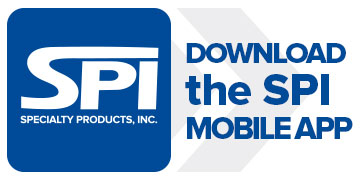  Contact   Bonnie Swensrud, Marketing Director             ** For Immediate Release **Toll Free  800.627.0773Direct      253.983.7537Email       BonnieS@specialty-products.com_____________________________________________Specialty Products Inc. launches Mobile App with Easy Access to Product Information______________________________________________Lakewood, WA — Specialty Products, Inc (SPI) today announced a new iPhone and Android app that allows current and potential customers to view specific product Technical Data Sheets and SDS sheets both on and offline. Additionally, the user can view and sign up for Applicator classes, enter a monthly Photo Contest, view directions to any SPI facility, look over current market and application Case Studies, and much more.  The SPI Mobile App, developed by the Green Hills Group, is a free mobile application, and is immediately available to the entire community of users. The app demonstrates SPI’s commitment to mobile solutions and our capabilities in developing progressive applications that help strengthen our clients’ brands and evolve their businesses.“The SPI Mobile App offers great flexibility for on-the-go contractors and applicators,” said Bonnie Swensrud, Marketing Director for Specialty Products, Inc. “With the app, users can update data anytime on wi-fi, or choose to cache the information so that it’s readily available on any worksite, with or without a connection. Our solution increases productivity and reduces downtime with rapid access to product information.”SPI is a recognized leader in revolutionary technology and development in the coatings industry. The SPI Mobile App is another example of how we are using innovative solutions to help our clients access the information they need in the quickest, most efficient way possible. Specialty Products, Inc.’s mobile offering combines industry knowledge and business process services with cutting edge user experience and design to help clients harness the benefits of mobile information. The SPI Mobile App is available for the iPhone via iTunes or Android via theGoogle Playstore now.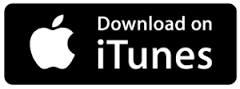 Click here to download on iTunes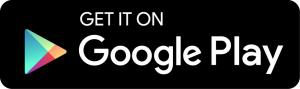 Click here to download at the Google Playstore